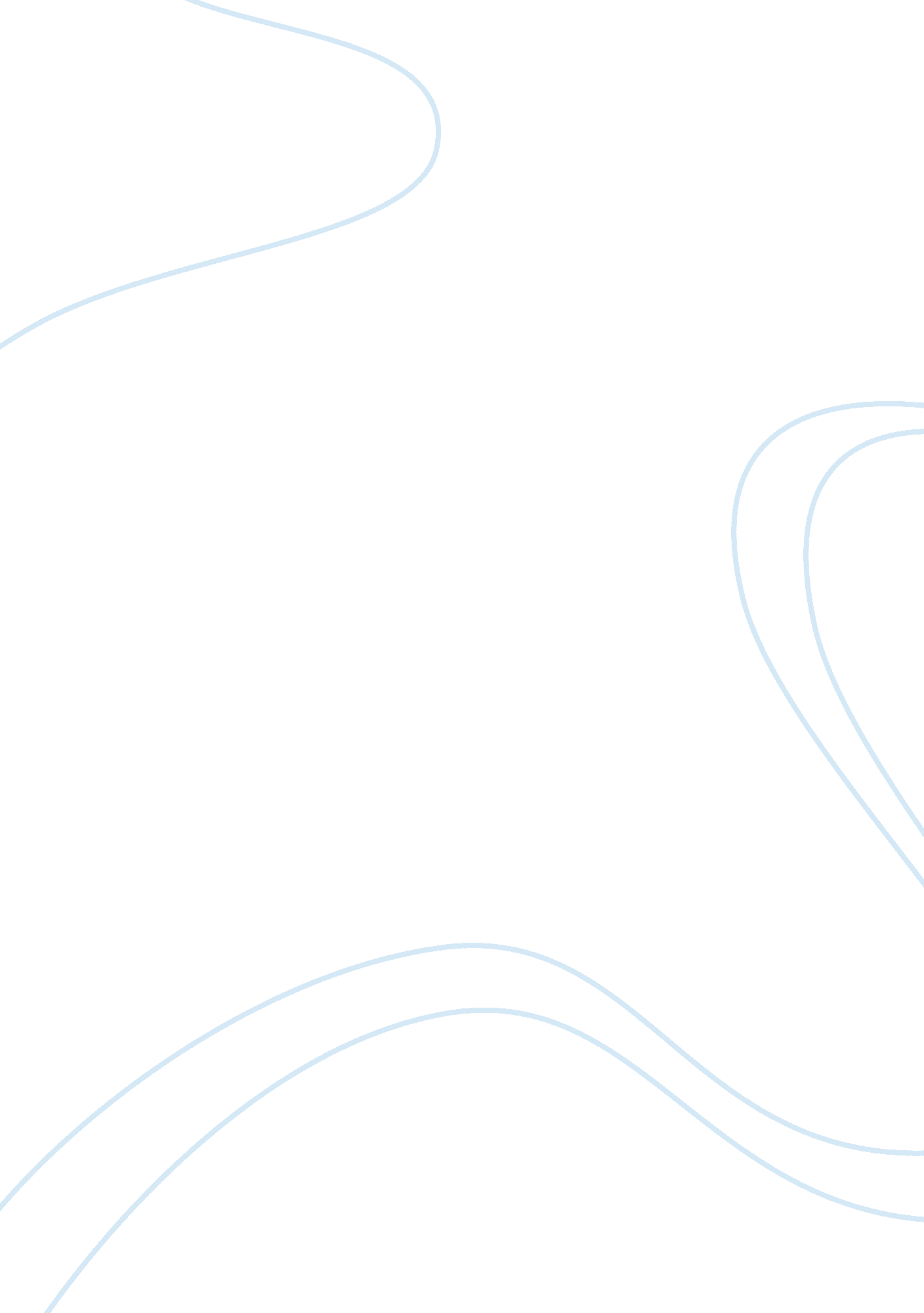 Free article review on security threat response by organizationsBusiness, Management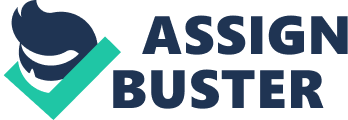 Increased levels of security threats have made organizations use solutions that provide real time solutions to the threats. An example of such a response is the NetCitadel Threat Response Platform (TRP), which is responsible for providing real-time solutions to the security threats as they occur. Adoption of this platform has been attributed to the increasing attacks in the form of Advanced Persistent Threats (APT). Threat Response Platform works in conjunction with other security threat detection solutions. These include the Intrusion Detection Systems (IDS) and the Advanced Malware Detection (AMD). The advantage that a solution such as the NetCitadel Threat Response Platform offers is the increased response time to security threats. Furthermore, the Threat Response Platforms are designed to work with firewalls. Using NetCitadel prevents the malicious attacks from being experienced again in the same network (Threat Response Platform). 
Organizations also use Computer Security Incident Response Management System (CSIRMS). This system has a powerful decision making capacity, which helps in improving the efficiency and maintaining the consistency is responding to security attacks. The Computer Security Incident Response Management System also allows the selection of appropriate teams to be selected and brought to handle the specific security threats (Incident Response). Like the Threat Response Platform, the CRMS also integrates its functions with the Intrusion Detection System and firewalls on the network of the organization. The CSIRMS operates on both an automatic and manual response platform. In an organization, coordination is vital to ensure that all response processes run without interference. In summary, the CSIRMS performs the function of detecting the threat, developing a response strategy, and responding to the threat. Works Cited Incident Response | Ishi Systems, Inc.” Ishi Systems, Inc. | Software Product Development | 
Agile Based Software Engineering | High Performance Computing | Information Security | Startup Advisory | Application Development & Management | Mobile Application Development | Wireless Messaging. N. p., n. d. Web. 18 June 2013. " Threat Response Platform | NetCitadel âIntelligent Network Security." NetCitadel – 
Intelligent Network Security | NetCitadel â Intelligent Network Security. N. p., n. d. Web. 18 June 2013. . 